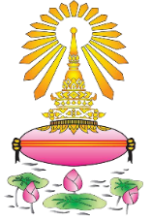 โรงเรียนหอวังแบบนิเทศชั้นเรียน ภาคเรียนที่ 1 ปีการศึกษา 2565 กลุ่มสาระการเรียนรู้……………………………………….……………………………..คำชี้แจง  แบบนิเทศชั้นเรียนนี้เป็นการแสดงความคิดเห็นจากการนิเทศการจัดการเรียนการสอนของครู      ในแต่ละรายวิชา โดย  ครูผู้นิเทศ   หัวหน้าหรือตัวแทนกลุ่มสาระการเรียนรู้/งาน  ตอนที่ 1 ข้อมูลทั่วไป1. ผู้รับผิดชอบชั้นเรียน (ชื่อ - นามสกุล) ………………………….……………………………………………………………2. รหัสวิชา.............................................................3. ชื่อวิชา………………..................................................................................................................................4. เรื่อง/หัวข้อที่สอน..................................................................................................................................5. ระดับชั้น/ห้องที่สอน ม. ........../............6. วันที่..........เดือน...............................พ.ศ. ................. คาบที่................เวลา.....................................7. ผู้นิเทศ (ชื่อ – นามสกุล)………………………..........................................................................................ตอนที่ 2 ความคิดเห็นก่อนการเยี่ยมชั้นเรียน (พิจารณาหน่วยและแผนการจัดการเรียนรู้)ตอนที่ 3 การเยี่ยมชั้นเรียนคะแนนรวมตอนที่ 2 และ ตอนที่ 3 ระดับคะแนน…………………….ความหมาย………………………การแปลความหมายตอนที่ 4 ข้อเสนอแนะเพิ่มเติม/ความคิดเห็น................................................................................................................................................................................................................................................................................................................................			ลงชื่อ.....................................................................ผู้นิเทศ	 					    (..........................................................................)ความคิดเห็นของหัวหน้ากลุ่มสาระการเรียนรู้/งาน................................................................................................................................................................................................................................................................................................................................			ลงชื่อ.....................................................................หัวหน้ากลุ่มสาระการเรียนรู้/งาน	 		    (..........................................................................)ความคิดเห็นของรองผู้อำนวยการกลุ่มบริหารวิชาการ................................................................................................................................................................................................................................................................................................................................			ลงชื่อ.....................................................................	      (นางสาววิลาวัลย์  อันมาก)				รองผู้อำนวยการกลุ่มบริหารวิชาการที่รายการระดับการปฏิบัติระดับการปฏิบัติระดับการปฏิบัติระดับการปฏิบัติระดับการปฏิบัติที่รายการ54321หน่วยการเรียนรู้หน่วยการเรียนรู้หน่วยการเรียนรู้หน่วยการเรียนรู้หน่วยการเรียนรู้หน่วยการเรียนรู้หน่วยการเรียนรู้1ประกอบด้วยแผนการจัดการเรียนรู้ที่สอดคล้องกับตัวชี้วัด/ผลการเรียนรู้2เชื่อมโยงความสัมพันธ์ระหว่างแผนการจัดการเรียนรู้แผนการจัดการเรียนรู้แผนการจัดการเรียนรู้แผนการจัดการเรียนรู้แผนการจัดการเรียนรู้แผนการจัดการเรียนรู้แผนการจัดการเรียนรู้แผนการจัดการเรียนรู้1จุดประสงค์การเรียนรู้สะท้อนไปสู่ ตัวชี้วัด/ผลการเรียนรู้2วิธี/ทฤษฎี/โมเดล ที่ใช้ ก่อให้เกิด Active Learningรวมรวมที่รายการระดับการปฏิบัติระดับการปฏิบัติระดับการปฏิบัติระดับการปฏิบัติระดับการปฏิบัติที่รายการ54321ด้านกิจกรรมการเรียนรู้และสื่อการสอนด้านกิจกรรมการเรียนรู้และสื่อการสอนด้านกิจกรรมการเรียนรู้และสื่อการสอนด้านกิจกรรมการเรียนรู้และสื่อการสอนด้านกิจกรรมการเรียนรู้และสื่อการสอนด้านกิจกรรมการเรียนรู้และสื่อการสอนด้านกิจกรรมการเรียนรู้และสื่อการสอน1สอดคล้องกับ จุดประสงค์การเรียนรู้/ตัวชี้วัด/ผลการเรียนรู้2ครูได้ประเมินผลการเรียนรู้ของผู้เรียน (Formative Assessment)ด้านครูผู้สอนด้านครูผู้สอนด้านครูผู้สอนด้านครูผู้สอนด้านครูผู้สอนด้านครูผู้สอนด้านครูผู้สอน1ซักถาม กระตุ้นผู้เรียน และสร้างบรรยากาศแห่งการเรียนรู้ในศตวรรษที่ 21 2ส่งเสริมนักเรียนให้เรียนรู้แบบ Active Learningด้านผู้เรียนด้านผู้เรียนด้านผู้เรียนด้านผู้เรียนด้านผู้เรียนด้านผู้เรียนด้านผู้เรียน1กระตือรือร้นและสนใจปฏิบัติกิจกรรมที่ได้รับมอบหมาย2ปฏิบัติกิจกรรม/ทำใบงาน/ตอบคำถาม ได้อย่างถูกต้องรวมรวมระดับคะแนน40 – 5030 – 3920 – 2910 – 191 – 9ความหมายดีมากดีปานกลางพอใช้ควรปรับปรุง